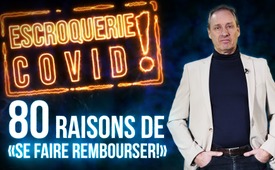 Escroquerie Covid : 80 raisons de « se faire rembourser ! » (Discours aux nations - par le fondateur de Kla-TV Ivo Sasek)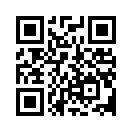 Ivo Sasek résume 80 faits explosifs sur l’escroquerie du Covid et appelle à une "interdiction de profit de crise" à l'échelle mondiale ! Dans ce puissant discours aux nations plus de 120 sources du monde entier triées sur le volet et vérifiées étayent chaque argument pour un « remboursement ». Qu'il s'agisse du scandale des masques, de la fraude aux vaccins ou de l'escroquerie aux certificats, vous trouverez toutes les sources dans le texte de l'émission. Près de 600 émissions de Kla.TV sur ce thème spécifique ont servi de base à ce concentré de recherche sans précédent ! PARTAGEZ dans le monde entier - le temps presse !Depuis longtemps, la possibilité de renvoyer immédiatement les marchandises défectueuses est une pratique courante dans le monde entier. //
En particulier dans le cas de produits frauduleux ou défectueux, le mot d'ordre est alors : "Remboursez !" //

Il est temps, mes chers, que nous réalisions enfin quelles marchandises incroyablement pourries nous ont été vendues avec ces mesures Covid et ces vaccins.//

Les différentes entreprises pharmaceutiques sont autorisées, de manière criminelle, à fournir plus tard leurs études d'efficacité, de sécurité et de tolérance chez l'homme, jusqu'en 2024.

Pfizer s'est révélé être une escroc et un meurtrier de masse délibéré. Avec tout cela, Pfizer a pu doubler son chiffre d'affaires rien qu'au troisième trimestre 2021 pour atteindre 24,1 milliards de dollars.

... c'est pourquoi ce monde a besoin d'une "interdiction générale du profit en cas de crise". Celle-ci doit être mise en place par une décision mondiale. Un gros travail !

J'ai des mouchoirs ici, il est écrit au dos du paquet : « Qualité garantie ou remboursé ! »

Depuis longtemps, la possibilité de renvoyer immédiatement les marchandises défectueuses est une pratique courante dans le monde entier. Dès qu'une marchandise ne tient pas ses promesses ou qu'il y a des erreurs de base, etc., les consommateurs ont des droits étendus. En particulier en cas de produits frauduleux ou défectueux, le mot d'ordre est alors : « Remboursez ! »
Ce principe valable partout devrait-il en fait soudain ne plus être valable ou ne plus pouvoir être appliqué dès qu'il ne s'agit plus de petits préjudices, mais de préjudices vraiment importants ? - Par exemple des escroqueries de grande envergure qui plongent le monde entier dans des déficits de plusieurs milliers de milliards ?

Il est temps, mes chers, que nous réalisions enfin quelles marchandises incroyablement pourries nous ont été vendues avec ces mesures Covid et ces vaccins – oui, quelle incroyable escroquerie mondiale se cache derrière cette vaccination Covid et quels montants faramineux de milliers de milliards nous avons dû et devons encore payer pour ces produits pourris. Ces dealers de Covid n'ont en effet pas tenu une seule fois les promesses qu'ils nous avaient faites au préalable – bien au contraire, il est prouvé qu'ils ont tué des dizaines de milliers d'entre nous, qu'ils ont causé des dommages à des millions d'entre nous, dont un nombre incalculable pour toujours. Mon discours s'adresse donc aujourd'hui à toutes les nations trompées. Je résume ici les faits les plus absurdes de la grande escroquerie toujours en cours, afin que l'on en perçoive mieux toute l'énormité. Veuillez écouter jusqu'à la fin. Seule une population mondiale réveillée peut mettre fin à toutes ces monstruosités ! Mais comment faire ? Tout simplement en faisant résonner comme une seule et même voix l'appel inconditionnel à la restitution : « Remboursez ! » Cet appel s'applique en priorité à Big-Pharma, mais aussi à tous ses vassaux, complices et spéculateurs qui, par le biais de « prescriptions forcées » obstinément stratégiques, se sont méchamment enrichis sur le dos des « saignés de force ». Puissent ces faits résumés ci-dessous faire comprendre au dernier sceptique à quel point cet appel mondial – « Remboursez ! » –est urgent ! 
Nous allons maintenant passer en revue les événements et les fraudes de manière chronologique : nous commençons par les expertises liées au scandale des masques de protection ; 2. nous examinons les preuves et les fraudes avant le début de la vaccination du Covid ; 3. nous examinons les fraudes et les scandales après ou depuis le début de la vaccination ; 4. bien sûr, les attestations et les fraudes liées au scandale des certificats ne doivent pas manquer.


Produits « pourris » autour du scandale des masques

Tournons-nous maintenant vers les absurdités extrêmes que tous les gouvernements nous imposent. Ces autres exemples prouvent également que nos politiciens n'agissent pas dans une perspective scientifique, mais dans une perspective extrêmement obstinée. Toute l'histoire du Covid est tellement contrôlée aux niveaux politique et économique que les acteurs qui nous gouvernent ne se rendent même plus compte à quel point leurs ordres sont catastrophiquement non scientifiques et contradictoires – et même, en partie, hautement criminels. Et voici les exemples, en commençant par un scandale de masques : 
Alors que le Docteur Drosten, chef de file mondial, a assuré dès le début en secouant la tête que les masques n'apportaient absolument rien, l'obligation de porter un masque a été rendue obligatoire dans le monde entier peu de temps après. Les évaluations des études du CDC, qui ont prouvé que les masques ne fonctionnaient pas, n'y ont rien changé.

www.kla.tv/17044
https://wwwnc.cdc.gov/eid/article/26/5/19-0994_article
https://wwwnc.cdc.gov/eid/article/26/5/pdfs/19-0994.pdf
https://blog.nomorefakenews.com/2020/07/20/face-masks-dont-work-study-published-by-your-very-own-cdc/
Avant le 17 mai 2021, on trouvait encore sur différents emballages de masques la même indication, comme par exemple sur les masques FFP2 : « Ne convient pas en présence de particules de substances radioactives, de virus et d'enzymes ». Pourtant, de tels masques ont été imposés au monde entier. Mais, peut-être pour éviter les « demandes de remboursement », cette note « ne protège pas contre les virus » a été enlevée intentionnellement après le 17 mai 21 – et pas seulement des emballages de masques, mais aussi, en Suisse, des registres de la Commission fédérale de coordination pour la sécurité au travail CFST – donc tout cela en toute connaissance de cause, alors que l'obligation de porter un masque se poursuit. Vous savez quoi ? Ce n'est rien de moins qu'un gigantesque scandale – une escroquerie mondiale – un scandale sanitaire sans précédent ! 
Un scandale sanitaire parce que la caisse d'assurance accident SUVA, par exemple, continue à mettre en garde contre les masques FFP2, en recommandant de ne pas les porter plus de trois heures sur le lieu de travail... Mais l'Institut fédéral allemand pour la sécurité et la santé au travail met également en garde contre l'utilisation privée des masques FFP2... Et le professeur Michael Braungart, expert en la matière, atteste l’escroquerie des masques : « Ce que nous mettons sur la bouche et le nez est en fait un déchet dangereux ! »

SUVA Schweiz: https://www.suva.ch/de-CH/material/Factsheets/atemschutz#sch-from-search#mark=FFP2+Masken
Bundesministerium Sozials, Gesundheit, Pflege und Konsumentenschutz Österreich: https://www.sozialministerium.at/Informationen-zum-Coronavirus/Coronavirus---Haeufig-gestellte-Fragen/FAQ-Schutzmassnahmen.html
Das deutsche BAuA (Bundesanstalt Arbeitsschutz und Arbeitsmedizin): FFP2-Maske: Dr. Markus Söder und das „faule Ei“ | www.kla.tv/17962

Corona-vernebelt? 8 klärende Fragen (von Ivo Sasek)| www.kla.tv/20631
http://hamburger-umweltinst.org/
https://www.heise.de/tp/features/Maskenpflicht-Gift-im-Gesicht-5055786.html

Verwirrung nach Rat der WHO, keinen Mundschutz zu
tragen https://kurier.at/chronik/welt/who-raet-davon-ab-mundschutz-zu-tragen/400797812Michael Ryan WHO rät zur Maskenpflicht aus mindestens
3 Lagen unterschiedlichen Materials https://tagesspiegel.de/wissen/mundschutz-gegen-das-coronavirus-who-raet-zu-masken-aus-mindestens-drei-lagen-unterschiedlichen-materials/25892826.html

Même l'Organisation mondiale de la santé a souligné l'importance de ce scandale mondial : l'OMS a affirmé que les masques pouvaient être dangereux s'ils n'étaient pas utilisés correctement. Malgré cela, l'OMS a révoqué peu de temps après ses directives sur les masques et a commencé à en recommander l'utilisation. Et maintenant ? C'est si peu scientifique que ça ? Le Dr Astrid Stuckelberger, lanceur d'alerte de l'OMS, a confirmé : « En effet, les masques nuisent aux personnes. (...) C'est prouvé. »
Et voilà qu'on annonce dans le monde entier une augmentation massive des troubles du langage chez les enfants – de même, les transferts de patients vers des spécialistes ou des hôpitaux ont soudain augmenté de 364 pour cent – et de nombreuses études démontrent que cette explosion est directement liée au port des masques. Par rapport à l'époque d'avant Covid, on observe désormais fréquemment chez les enfants des comportements qui s'apparentent à l'autisme.
Astrid Stuckelberger Ganzes Interview: https://rumble.com/vivkrl-astrid-stuckelberger-who-whistleblower-vaccines-as-a-bioweapon-to-depopulat.html
Gekürztes Interview mit dt. Untertiteln: https://rumble.com/vqhf23-dr.-astrid-stuckelberger-ehemalige-who-mitarbeiterin.html
www.astridstuckelberger.com
https://int.artloft.co/de/wer-ist-dr-astrid-stuckelberger/
https://t.me/EvaHermanOffiziell/81758
Les effets de cette torture déguisée totalement inutile se manifestent également par l'augmentation dramatique des tentatives de suicide dans le monde entier – surtout chez les enfants et les adolescents ! Voici trois chiffres à titre d'exemple : aux États-Unis, depuis le début de l'obligation de porter un masque, on constate une augmentation de 30 % des tentatives de suicide chez les enfants ; à Zurich, une augmentation de 50 % des tentatives de suicide ; ou en Angleterre : une augmentation de 75 % des suspicions de psychose chez les enfants. Je me suis occupé pendant des décennies de personnes souffrant de troubles psychiques. L'humanité n'a aucune idée de la cruauté impitoyable et tenace avec laquelle les psychoses rongent les âmes tourmentées. Il est presque impossible de s'en débarrasser.
Covid 19: Getrieben von Angst 10.02.2022 | www.kla.tv/21592 
Youtube: https://www.youtube.com/watch?v=IiwtXCtEihc&t=7106s
Même le RKI a soudainement modifié sa page d'accueil concernant les dispositions relatives aux masques FFP2. Tout cela conduit inévitablement à cette attestation que Seehofer avait déjà parfaitement résumée en 2006 : « La pression du lobby pharmaceutique était trop forte. »
Infektionsschutzmaßnahmen RKI (Stand: 14.1.2021)
https://www.rki.de/SharedDocs/FAQ/NCOV2019/FAQ_Liste_Infektionsschutz.html#FAQId15026158
http://www.aerzte-und-mobilfunk.eu/der-druck-der-pharma-lobby-war-zu-gross/
Interview Frontal 21 mit Horst Seehofer vom 6. Juni 2006 im ZDF:
http://www.aerzte-und-mobilfunk.eu/der-druck-der-pharma-lobby-war-zu-gross/
Interview mit Horst Seehofer am 20. Mai 2010 in der ARD: 
https://www.youtube.com/watch?v=UBZSHSoTndM
Après cette attestation, nous aurions dû nous demander sur-le-champ : « Oui, comment exactement Big-Pharma peut-elle exercer une pression sur les politiques ? Met-elle des kalachnikovs sur la poitrine des politiciens récalcitrants, prend-elle d'assaut les bâtiments fédéraux avec des ceintures explosives ou menace-t-elle d'empoisonner à l'anthrax tous les politiciens récalcitrants ? » Certainement pas. Mais une quarantaine de collègues politiques de Seehofer, dont Spahn, Söder, Sauter et consorts, peuvent dire avec précision en quoi consiste la pression du lobby pharmaceutique sur eux : Tous ces politiciens de haut niveau se sont en effet enrichis personnellement grâce à ces accords secrets. La pression est donc venue de deux côtés : D'une part, ce crime les rendait vulnérables au chantage, et d'autre part, on leur couperait les vivres s'ils ne réagissaient pas. Cependant, tous ces politiciens ont été démasqués, mais sans conséquences juridiques – ce qui montre à nouveau à quel point nos systèmes judiciaires sont encore « clean ».
https://www.businessinsider.de/politik/deutschland/interne-liste-diese-40-abgeordnete-waren-an-maskendeals-beteiligt-ganz-vorne-ist-jens-spahn-a/
Tout ce qui vient d'être dit sur le masque FFP2 est donc également valable pour tout autre type de masque. L'un des aspects les plus dangereux du port du masque est le fait que, depuis bientôt deux ans, les gens doivent constamment respirer leurs propres gaz d'échappement, c'est-à-dire leurs émissions de CO2. Ce n'est rien de moins qu'un suicide à retardement commandé ! A la longue, cela ne doit pas seulement conduire à des intoxications internes, mais aussi à une pourriture interne, à des lésions cérébrales et à bien d'autres choses encore, qui se produisent également depuis longtemps et sont de plus en plus mises en lumière. 
Maintenant que le port obligatoire de ces masques inutiles est malgré tout ancré partout dans la loi, toute la communauté mondiale doit apprendre à dire « Stop ! » haut et fort et exiger : « Retirez du marché ces produits pourris et inutiles et rendez-nous enfin notre santé et notre argent ! » Garantie de remboursement ! Mais nous ne tolérons pas la normalité au prix d'une surveillance numérique totale par des applis, par des implants RFID et autres. Nous exigeons au contraire l'arrestation complète de tous les grands criminels qui ont participé au scandale Covid et qui se sont enrichis. Tous leurs bénéfices de crise doivent être restitués aux peuples lésés. Nous n'accepterons rien d'autre.
SUVA: https://www.suva.ch/de-CH/material/Factsheets/atemschutz#sch-from-search#mark=FFP2+Masken
BAuA: https://www.kla.tv/17962  FFP2 Maske: Dr. Markus Söder und das faule Ei
  https://www.sozialministerium.at/Informationen-zum-Coronavirus/Coronavirus---Haeufig-gestellte-Fragen/FAQ-Schutzmassnahmen.html
www. Kla-TV
 Expertises et escroqueries avant le début de la vaccination Covid
En ce qui concerne le nombre de décès à cause du Covid avant le début de la vaccination, l'expert en statistiques, informaticien de gestion et ex-officier de l'armée fédérale Marcel Barz, qui a mené l'enquête, n'a pu prouver aucune trace d'une pandémie. Sa conclusion a donc été la suivante : « Dans aucun groupe d'âge, la mortalité n'a été remarquablement élevée par rapport aux années 2012 à 2020 ». John Ioannidis, de l'université de Stanford, a lui aussi examiné toutes les études sur la « mortalité due au Covid » et a conclu que le taux de mortalité était 94 % inférieur (ou 17 fois inférieur) à ce qui avait été affirmé. De la même manière le portail d'information « TOP ONLINE » ainsi que le journal du dimanche de la maison d'édition « Tamedia » ont relaté 538 décès de moins que l'année précédente en 2019. Le portail d'information « investrends » confirme qu'il y a eu nettement moins de décès par rapport à « avant la pandémie ». L’adjoint chef d'unité de la « Gestion de crise et protection de la population » du ministère fédéral allemand de l'Intérieur a également jugé, avec une commission de dix experts, que les effets du Covid-19 étaient une « fausse alerte globale ». Pour la population mondiale trompée, il n'y a là aussi qu'une seule conclusion logique : Remboursement !
Marcel Barz
www.kla.tv/19889 wwww.kla.tv/21162
Video: „Die Pandemie in den Rohdaten“
https://www.youtube.com/watch?v=nEPiOEkkWzg&t=0s
Namentliche Abstimmung über „epidemische Lage von nationaler Tragweite“
https://www.bundestag.de/parlament/plenum/abstimmung/abstimmung?id=754
Antrag der Fraktionen der CDU/CSU und SPD über Feststellung des Fortbestehens der „epidemischen Lage von nationaler Tragweite“
https://dserver.bundestag.de/btd/19/320/1932091.pdf
Rede von Dr. Jovana Stojković am 12. November 2020 in Belgrad:
https://www.youtube.com/watch?v=HANtyO7kzbc&feature=youtu.be
Newsportal TOP ONLINE vom 16. August 2020: https://www.toponline.ch/news/coronavirus/detail/news/trotz-corona-pandemie-bleibt-sterberate-in-der-schweiz-durchschnittlich-00140016/
investrends.ch, Schweizer Nachrichtenportal für Investoren, vom 17. August 2020: https://investrends.ch/aktuell/news/covid-19-rekordtiefe-todesfallzahlen-in-der-schweiz/
17569 Warum das Schweizer Covid-19-Gesetz als verfassungswidrig zu erachten ist (Notrecht-Referendum)
16684 Referatsleiter des deutschen Innenministeriums nennt Coronamaßnahmen "Fehlalarm"
https://www.achgut.com/artikel/dossier_das_corona_papier_komplett_zum_download

Examinons maintenant d'autres fondements « pourris » de toute l'histoire du Covid : 
•  Ce n'est pas une pandémie de coronavirus, ni même une grippe modérée, qui a une emprise sur le monde, mais uniquement une corona (une couronne), c'est-à-dire une association de fonctionnaires, qui cherche à dominer le monde.  Et ces fonctionnaires appartiennent aux sociétés secrètes les plus diverses. Il faut bien le comprendre.
•  Il serait trop long de les énumérer ici en détail. En rapport avec l'un des types les moins sérieux comme Bill Gates, que nous allons écouter dans un instant, nous pouvons toutefois déjà mentionner la grande société secrète de l'économie mondiale le FEM à Davos. C'est en effet une société secrète que nous finançons. Gates y participe en effet régulièrement. Et l'idée peu sérieuse de réduire la population mondiale à l'aide de vaccins l'anime depuis longtemps – écoutez-le :
https://www.weforum.org/videos/davos-2021-carbon-markets-a-conversation-with-bill-gates-mark-carney-annette-nazareth-and-bill-winters-english

https://www.derbund.ch/schweiz/wef/bill-gates-750millionengruss-aus-davos/story/24812384 


Bill Gates : "Nous voyons ici un graphique qui représente l'ensemble de la population mondiale sur les quelques dernières centaines d'années. Et à première vue, c'est un peu effrayant. Le monde compte aujourd'hui 6,8 milliards d'habitants. Cela va augmenter jusqu'à environ 9 milliards. Si nous faisons vraiment du bon travail avec les nouveaux vaccins, nous pourrons peut-être réduire ce chiffre de 10 ou 15%".

  www.kla.tv/17389 „beängstigende Zunahme der Weltbevölkerung.“ 
  www.kla.tv/17389 „Die Welt wächst heute von 6,8 Milliarden Menschen Richtung 9 Milliarden. Wenn wir einen großartigen Job bei neuen Impfstoffen […] machen, können wir das um 10 oder 15% reduzieren.“ 

Et c'est précisément cet obsédé de l'eugénisme qui a exigé dès le début, par le biais de la télévision, une vaccination Covid obligatoire pour les 7,5 milliards d'habitants de la planète. Peut-être Gates était-il aussi le scribe anonyme qui, en 1980, a fait graver le premier nouveau commandement mondial sur les monuments des Guide Stones, qui pèsent 120 tonnes, et qui demande que « la population mondiale soit maintenue en dessous de 500 millions d'habitants ». En d'autres termes : 7 milliards doivent disparaître.
Ces jours-ci, il a été prouvé une fois de plus que des substances non déclarées se trouvaient dans différents lots de vaccination Covid qui, d'une part, nuisent et tuent les personnes vaccinées de diverses manières et, d'autre part, provoquent l’infertilité des mères et la stérilisation des hommes et des enfants. La communauté mondiale a-t-elle vraiment voulu acheter de tels produits ? Si ce n'est pas le cas, qu'elle crie comme un seul homme : Remboursez ! Et loin des leviers de commande du monde avec ces fous !
Mais voyez-vous, on a déjà pu démontrer de tels effets mortels et stérilisants dans les programmes de vaccination précédents de Bill Gates et de son OMS. Mais ils n'ont jamais été sanctionnés.
Outre une mortalité dix fois plus élevée chez les jeunes filles vaccinées par l'OMS avec le DTP, des millions de femmes kényanes ont été stérilisées par une campagne de vaccination contre le tétanos. L'OMS a dû admettre que des composants qui rendent stérile avaient été développés. Et vous voyez, cette Organisation mondiale de la santé règne maintenant impunément sur le monde entier, et ce depuis le début du Covid, parce que nous ne l'avons pas punie à l'époque. Et ce, bien qu'elle ait été accusée depuis longtemps de crimes similaires dans au moins quatre autres pays. 
« En 2017, l'OMS a dû admettre que l'explosion mondiale de poliomyélite, les épidémies au Congo, en Afghanistan et aux Philippines étaient directement liées aux vaccins. » Mais nous laissons ces fournisseurs criminels, qui distribuent ces produits « pourris » et causent toutes ces grandes souffrances, nous dominer en toute impunité, au lieu de leur crier d'une seule voix : Derrière les barreaux ! Rendez-nous tout l'argent que vous avez escroqué !
« En 2010, la fondation Gates a financé un vaccin expérimental contre le paludisme de Glaxo Smith Kline qui a non seulement causé la mort de 151 enfants africains en bas âge, mais a également causé des effets très graves, comme la paralysie et des convulsions, à 1 048 des 5 949 enfants concernés. »
Et ce Bill Gates, qui parle ouvertement et froidement du fait qu'avec le vaccin Covid, 700 000 personnes souffriront d’effets secondaires, ce qui est d'ailleurs un terrible euphémisme – www.kla.tv/17380, a vu sa fortune passer de 30 milliards à 130 milliards de dollars depuis 2020 avec sa fondation ! Cela représente une augmentation de 333,333 %. Et un tel criminel, en proie à des conflits d'intérêts, est en même temps le principal lobbyiste de l'OMS, c'est-à-dire de l'Organisation mondiale de la santé, d'où émanent les lois Covid mondiales. Tous les peuples doivent donc crier « Remboursez ! » et prendre la décision mondiale que tous ces « requins de la crise et du profit » restituent aux peuples les bénéfices de la crise qu'ils ont escroqués, pour faire face aux dommages causés !
Gewinnsteigerung der Bill&Melinda Gates-Stiftung:
https://www.giga.de/artikel/bill-gates-vermoegen--rrgc896w4r
https://taz.de/Oxfam-Bericht-vor-Weltwirtschaftsforum/!5826366/
https://www.20min.ch/story/bill-gates-milliarden-spende-in-der-schweiz-859292927280
https://netzfrauen.org/2020/05/03/gates-2/
https://inequality.org/wp-content/uploads/2020/04/Billionaire-Bonanza-2020-April-21.pdf
https://www.cnbc.com/2019/01/17/bill-gates-says-this-is-the-best-investment-he-has-ever-made.html
Kla-TV 16378 Thorsten Schulte: Bill Gates Menschenfreund oder Menschenfeind?
https://www.cbsnews.com/video/extended-interview-bill-gates-on-coronavirus-pandemic/ 
https://www.youtube.com/watch?v=k1a2EuQWVR0 
Tagesschau Bill Gates-Interview ab Min. 3:07: https://www.youtube.com/watch?v=083VjebhzgI 
https://www.rnd.de/wirtschaft/diese-7-branchen-haben-besonders-von-corona-profitiert-UJRO53GQOVEWFL5JVO6FML6O64.html
17380 Bill G
ates Plan zur Impfung der Welt (Teil 2/4)
Escroqueries et scandales après, ou depuis le début de la vaccination

La phrase suivante vient du grand pionnier de l'automobile Henry Ford :
« Si les gens comprenaient le système monétaire, nous aurions une révolution avant demain matin. » Aujourd'hui, 100 ans plus tard, il dirait probablement : « Si les gens comprenaient le contenu des vaccins qu'on est en train de leur injecter dans le corps, nous aurions une révolution avant demain matin. »

En ce qui concerne les décès survenus immédiatement après la vaccination Covid, l'avocat Dr. Fuellmich a résumé les résultats obtenus jusqu'à présent par la commission d'enquête extraparlementaire Covid, dans le cadre de laquelle plus de 150 experts ont déjà pris la parole. Citation : 
« Le virus n'est pas plus dangereux qu'une grippe, avec une taux de mortalité de 0,14 à 0,15 %. Mais, selon une estimation prudente, il y a au moins 500 000 morts après le début de la vaccination. » 
Cela représente d'ailleurs 250 fois plus de morts que la population de notre village de Walzenhausen, beaucoup plus de morts que la population de la ville de Zurich – un véritable génocide donc. Des dizaines de milliers de médecins peuvent donc témoigner depuis le début de la vaccination Covid de la même chose que ces 5 témoins suivants : le professeur Bergholz a qualifié de « dramatique » l'augmentation du nombre de morts due à la vaccination par rapport aux 20 années précédentes. D'environ 20 morts par an, le nombre est passé à 1 230 en 7 mois. De même, le professeur Kuhbandner rapporte que l'augmentation des décès coïncide à 98 % avec l'augmentation des vaccinations ! Le Dr Toku Takahashi rapporte la même chose du Japon : une augmentation de 3 décès dus au vaccin contre la grippe en 2018 à 1 300 décès dus au vaccin Covid jusqu'à la moitié de l'année 2021. L'entrepreneur de pompes funèbres John O'Looney confirme également en tant que témoin oculaire que le taux de décès a augmenté de manière extrême précisément avec le départ de la vaccination, ce qu'il n'a jamais vu en 15 ans d'expérience professionnelle. Il a également témoigné qu'il y avait eu plus de décès en 2019, c'est-à-dire avant la prétendue « pandémie », qu'en 2020, en plein milieu de la prétendue pandémie. Moins de morts pendant la peste qu’avant la peste. 

Dr. Reiner Fuellmich
www.kla.tv/20499 en allemand
www.kla.tv/21162 en français www.kla.tv/21171 
www.kla.tv/17713 en français www.kla.tv/17865 
https://odysee.com/@Corona-Ausschuss:3/Reiner-Fuellmich-Introduction-Deutsch_BestCut:c                                
www.kla.tv/17852#t=599
Sammelklage - und wie man sich daran anschließen kann https://www.juraforum.de/lexikon/sammelklage
https://www.corona-schadensersatzklage.de
Die amerikanische „Class Action“
https://www.siegwart-law.com/Sgal-de/artikel/sammelklage-usa-rechtsanwalt-deutsch.html
Anwalt Reiner Fuellmich wird Prof. C. Drosten und RKI-Präsident Dr. L. Wieler in Kürze in den USA auf Schadenersatz in Milliardenhöhe verklagen
https://corona-transition.org/eilmeldung-star-anwalt-reiner-fullmich-wird-prof-c-drosten-und-rki-prasidenten
Sammelklage - und wie man sich daran anschließen kann
https://www.juraforum.de/lexikon/sammelklage
https://www.corona-schadensersatzklage.de
Die amerikanische „Class Action“
https://www.siegwart-law.com/Sgal-de/artikel/sammelklage-usa-rechtsanwalt-deutsch.html
Anwalt Reiner Fuellmich wird Prof. C. Drosten und RKI-Präsident Dr. L. Wieler in Kürze in den USA auf Schadenersatz in Milliardenhöhe verklagen
https://corona-transition.org/eilmeldung-star-anwalt-reiner-fullmich-wird-prof-c-drosten-und-rki-prasidenten
https://deutsche-wirtschafts-nachrichten.de/511322/Reiner-Fuellmich-Streitwert-von-Corona-Sammelklagen-koennte-in-die-Billionen-gehen
www.kla.tv/21162 en français www.kla.tv/21171 
Prof.Dr. Werner Bergholz 
www.kla.tv/20238
Juristen an der Pressekonferenz am 20.9.2021 
https://odysee.com/@gerhard:e/Pressekonferenz-Tod-durch-Impfung-Undeklarierte-Bestandteile-der-COVID-19-Impfstoffe:f
Österreichische Politikerin fordert sofortige Prüfung der Covid-19-Impfstoffe
www.wochenblick.at/die-grosse-autopsie-politikerin-fordert-sofortige-pruefung-der-corona-impfstoffe/
www.kla.tv/20162 en français www.kla.tv/20351 
Prof. Dr. Werner Bergholz an der Pressekonferenz am 20.9.2021 
https://odysee.com/@gerhard:e/Pressekonferenz-Tod-durch-Impfung-Undeklarierte-Bestandteile-der-COVID-19-Impfstoffe:f
www.kla.tv/18602
Ansprache Merkel
https://www.t-online.de/nachrichten/deutschland/id_89833682/ab-inzidenz-100-diese-regeln-umfasst-die-corona-notbremse.html
Ehemaliger Vorsitzender des Deutschen Richterbundes, Jens Gnisa
https://www.journalistenwatch.com/2021/04/16/vorsicht-diktatur-regierung/
Prof. Bergholz: Wie Inzidenzzahlen entstehen
https://www.youtube.com/watch?v=O1HO8lvww6A
www.kla.tv/21538 98 % Zusammenhang zwischen Covid-Impfungen und Übersterblichkeit
https://odysee.com/@NUMBERS:9/NUMBERS-10_final:3
www.kla.tv/21162 en français www.kla.tv/21171 
Warum eine Spritze gegen Covid keinen Sinn macht (Interview mit Dr. Takahashi) www.kla.tv/20946 en français  www.kla.tv/21041  Pourquoi la vaccination anti-Covid ne fait pas de sens (Interview avec le Dr. Takahashi)
www.kla.tv/20378 en français www.kla.tv/20670 
Pour voir d'un seul coup d'œil le haut degré de pourriture des produits vaccinaux qu'on nous vend, regardons l'augmentation des courbes de maladie depuis qu’on les injecte.

https://www.eva-herman.net/offiziell/?hashtag=StabildurchdenWandel
•  infarctus du myocarde + 270 %
•  péricardite aiguë + 175%
•  myocardite aiguë + 285%, d'autres sources attestent même +1 800 %

Quelle + 175%: https://tkp.at/2021/12/04/studie-signifikant-erhoehtes-risiko-von-herzmuskelentzuendung-nach-pfizer-impfungen/
Quelle + 285%: https://tkp.at/2021/10/13/studie-zeigt-19-mal-hoehere-wahrscheinlichkeit-von-herzmuskelentzuendung-nach-impfung-als-normale-rate
•  embolies pulmonaires + 467 %
•  caillots sanguins / thromboses cérébrales +1 175 %
•  infections par le VIH + 590 %
•  difficultés respiratoires + env. 1 000 % 
•  cancer + problèmes de menstruations, plus de 300 % chacun
•  douleurs mammaires indéfinissables plus de 1 520 %. 
•  fausses couches après la vaccination Covid par rapport aux fausses couches après toutes les vaccinations précédentes +2000 %.


On voit où tout cela nous mène ! En ce qui concerne les décès déclarés après le début de la vaccination Covid par rapport aux décès survenus avant le début de la vaccination, l'Institut Paul Ehrlich (PEI) a même dû admettre une augmentation incroyable d'environ 24 000 % pour l'année 2021. Les chiffres des cas non déclarés manquent cependant à cette augmentation. Une étude allemande et une étude américaine sur les chiffres de cas non déclarés ont révélé qu'en cas de dommages dus aux vaccins, seulement 1 % à 5 % maximum des victimes se manifestent. Par conséquent, ces chiffres astronomiques de dommages et de décès depuis le début de la vaccination Covid devraient encore augmenter d'environ 95 à 99 %. 
Nous parlons ici de la tromperie des vaccins Covid qui nous ont été vendus sous la contrainte ; cette tromperie donne à chaque citoyen de la Terre concerné l’autorisation de réclamer le remboursement de l'argent perdu au profit de l'industrie des vaccins. Cette revendication mondiale devrait d'autant plus acquérir une validité juridique que le 2 novembre 2021, il s'est avéré que Pfizer avait falsifié des études essai d'agrément. 

Le célèbre British Medical Journal a publié un rapport détaillé sur la manière dont Pfizer a triché lors de l'autorisation de mise sur le marché ! Cette falsification des données rend l'autorisation conditionnelle du vaccin invalide, non seulement parce qu'il n'y a aucune preuve de l'efficacité du vaccin, mais aussi parce que cette fraude a permis que Pfizer puisse passer pour un meurtrier de masse délibéré. Et avec tout cela, Pfizer a pu doubler son chiffre d'affaires rien qu'au troisième trimestre 2021 pour atteindre 24,1 milliards de dollars, vous comprenez : Avant le Covid, Pfizer réalisait 1,5 milliard de bénéfices ; grâce au Covid, ce chiffre est passé à 8,1 milliards ! Rien qu'aux Etats-Unis, il a réalisé un bénéfice de 9 620 millions de dollars. La communauté internationale ne peut répondre à toutes ces monstruosités que par un seul cri : « Remboursez ! Remboursez ! » Il faut retirer à cette mafia pharmaceutique meurtrière tous ses « profits de la crise » pour les utiliser afin de compenser les dommages que nous avons subis !

https://tkp.at/2021/12/04/studie-signifikant-erhoehtes-risiko-von-herzmuskelentzuendung-nach-pfizer-impfungen/
Fehlgeburten von geimpften Frauen explodieren https://report24.news/experimentelle-covid-vakzine-toeten-tausende-babies-im-mutterleib/?feed_id=8282Die
https://uncutnews.ch/new-england-journal-of-medicine-macht-einen-rueckzieher-gibt-jetzt-zu-dass-covid-impfungen-fuer-schwangere-frauen-moeglicherweise-nicht-sicher-ist/
https://politikstube.com/grossbritannien-zahl-der-frauen-die-nach-der-impfung-fehlgeburten-hatten-steigt-um-2-000-prozent/
https://dailyexpose.uk/2021/05/31/stop-this-madness-920-women-have-reported-the-loss-of-their-unborn-baby-after-having-the-covid-vaccine/
Zahlen des PEI https://www.pei.de/SharedDocs/Downloads/DE/newsroom/dossiers/sicherheitsberichte/sicherheitsbericht-27-12-20-bis-30-09-21.pdf?__blob=publicationFile&v=10
Havard-Pilgrim-Studie https://digital.ahrq.gov/sites/default/files/docs/publication/r18hs017045-lazarus-final-report-2011.pdf
Der schockierende Dunkelziffer-Faktor https://nebenwirkungen.bund.de/SharedDocs/Downloads/wiss-publikationen-volltext/bundesgesundheitsblatt/2002/2002-auswertung-impfkomplikationen-infektionsschutzgesetz.pdf?__blob=publicationFile&v=2
https://www.schildverlag.de/2021/12/05/das-verschwiegene-leid-die-dunkelziffer-der-impfschaeden-ist-vermutlich-enorm/
Pfizer fälschte Zulassungsstudie 
https://www.bmj.com/content/375/bmj.n2635
https://www.wochenblick.at/bombe-daten-in-pfizer-zulassungsstudie-wurden-gefaelscht-sogar-mainstream-berichtet/
https://www.wochenblick.at/bhakdi-zu-pfizer-schummel-studie-eigentlich-muesste-impf-zulassung-ungueltig-sein/
Ungeimpfte sind nicht infektiöser als Geimpfte https://pathologie-konferenz.de/

Umsatzsteigerung von Pfizer: 
https://www.faz.net/aktuell/wirtschaft/pharmakonzern-pfizer-hebt-dank-corona-impfung-jahresziele-an-17614461.html%20%20%20%20%20
D'autres faits abominables :
Le Dr Wodarg et de nombreux autres scientifiques ont pu prouver qu'il existe des lots de vaccins très différents – certains d'entre eux présentent un risque de dommages mille à trois mille fois plus élevé, de sorte que de nombreuses personnes en sont déjà mortes. Michael Yeadon, ex-directeur de Pfizer, a démontré que le scandale des lots de vaccins n'était qu'un pur calcul ! 
www.Kla.TV/21438 en français www.kla.tv/21546  
https://www.bitchute.com/video/JqINeUu312v3/
www.Kla-TV/21311
https://odysee.com/@Corona-Ausschuss:3/Mike-Sitzung-86-de:6
https://howbad.info/pfizerforeigndeaths.html
Rien qu'en 2021, dans le monde 108 footballeurs professionnels se sont effondrés, morts peu après avoir été vaccinés contre le Covid, et cela sur le terrain. Ceux qui ont survécu à une crise cardiaque ont dû mettre un terme à leur carrière. Les médias dominants, d'ordinaire si impertinents, ont bien entendu étouffé ce scandale. Qui s'en étonnerait, puisque, selon le journaliste d'investigation Udo Ulfkotte, ils sont tous achetés ? Tel est le problème.

https://bit.ly/3L3BM3C
https://bit.ly/3HmUctS |
https://bit.ly/32Ts4zz |
https://bit.ly/3GlOozG |
Verband Schweizer Online-Medien (VSOM) warnt vor Staatsmedien und Abo-Zwang im Internet! https://www.vsom.ch/news/
Bundesministerium für Gesundheit. Antwort auf Anfrage WG: Bundesweite Kommunikation bzgl. Corona [#184465] vom 23. April 2020 https://fragdenstaat.de/anfrage/bundesweite-kommunikation-bzgl-corona/
www.kla.tv/4610 en français www.kla.tv/4773
www.kla.tv/7493 Interview mit Udo Ulfkotte: Medienverbrechen und Medienmanipulation in der aktuellen Weltlage


Mais les enfants aussi meurent comme des mouches après avoir été vaccinés : Selon l'Office des statistiques nationales, le vaccin Covid de Pfizer augmente le risque de mortalité des enfants de 5 100 %. 
Https://dailyexpose.uk/2022/02/07/covid-vaccinated-children-5100-percent-more-likely-to-die/ir 
Diese Quellenangabe verändert sich nach dem Eintippen; hier der richtige Link: 
https://dailyexpose.uk/2022/02/07/covid-vaccinated-children-5100-percent-more-likely-to-die 

L'analyste de données Tom Lausen a pu démontrer, à l'aide de décomptes d'hôpitaux, que jusqu'en septembre 2021, les dommages graves dus aux vaccins ont été multipliés par 21. Des publications choquantes d'Israël et du monde entier le prouvent également, avec des dizaines de victimes de la vaccination gravement atteintes, des cas de décès et des témoignages effrayants dans le secteur des soins.
Film „Das Zeugnis-Projekt“ https://www.vaxtestimonies.org/de/     https://www.brighteon.com/89b90453-138e4c-bcb217-14a23c41f19c
AUF1: ZEUGEN DER WAHRHEIT: Was in Spitälern, Heimen und Ordinationen wirklich passiert https://auf1.tv/aufrecht-auf1/zeugen-der-wahrheit-was-in-spitaelern-heimen-und-ordinationen-wirklich-passiert/
Nous disons : Stop à ces expérimentations sur les humains à l'échelle mondiale qui ressemblent à la roulette russe : Remboursez cet argent ! Une mafia pharmaceutique meurtrière nous a vendu des produits de vaccination « pourris » !
https://www.bundestag.de/resource/blob/850806/7bd14581e33890e68fe7d57ee67d4cbf/19_14-2_13-2-_ESV-Tom-Lausen-_Langfriste-Konsequenzen-data.pdf

C'est précisément cette mafia qui a prétendu au début que ses vaccins conféraient une immunité. De nouvelles données du ministère britannique de la Santé montrent au contraire que c'est faux : il y a plus de nouvelles infections chez les vaccinés que chez les non-vaccinés. 
https://www.transparenztest.de/post/neue-daten-aus-uk-mehr-neuinfektionen-bei-geimpften-vs-ungeimpften-im-alter-30-bis-80plus
Le fait est également que de nombreuses personnes vaccinées ne présentent aucun anticorps. Cependant, les personnes qui ont des anticorps, donc qui sont définitivement immunisées, mais qui ne peuvent pas présenter de vaccination ou de test PCR valable, sont stigmatisées par cette mafia comme n'étant pas immunisées. Et là, c'est devenu encore plus absurde : Elle a en quelque sorte exigé une détention préventive pour les personnes non vaccinées, avec la justification suivante : Les personnes vaccinées doivent être protégées contre les personnes non vaccinées – et deux phrases plus tard, elle a de nouveau affirmé que seule la vaccination protégeait ! Sur la base d'attestations aussi absurdes, voire carrément malsaines et surtout totalement non scientifiques, la communauté mondiale doit insister pour que cette mafia pharmaceutique qui dirige le monde nous rembourse à nous, les « clients dupés », les bénéfices qu'elle a générés par la crise qu'elle a elle-même provoquée – remboursement ! Et ensuite, cette communauté mondiale dupée doit prendre le pouvoir et décider d'une « interdiction de profit en temps de crise » conséquente !
www.kla.tv/20569#t=1986 Alles Verschwörungstheoretiker? – Demo gegen Corona-Maßnahmen mit Robert F. Kennedy Jr., Dr. Wolfgang Wodarg und Prof. Dr. Sucharit Bhakdi vom 12.11.2021 in Bern
En ce qui concerne les absurdités totalement non scientifiques concernant la protection promise par le vaccin Covid, je trouve que ce résumé est le plus pertinent : Ruth:
Il me protège, il ne me protège pas, il me protège, il ne me protège pas, il me protège… 
•  L'immunité contre le Covid durera probablement des décennies !
•  Des années de protection après la vaccination !
•  Le statut vaccinal doit expirer après six mois
•  Le directeur de BioNTech conseille un « rappel booster » après trois mois
Mais le fait est que le vaccin Covid-19 ne protège rien ni personne ! Mais il profite à quelqu'un – à savoir Big-Pharma et son industrie des vaccins !
C'est pourquoi tout recommence depuis le début… avec le rappel de vaccination.
Le rappel de vaccination protège presque à 100 %... etc.
Ne perdons pas de temps, vous savez ce qu’il en est !
Toutes ces affirmations sont à peu près aussi cohérentes et crédibles scientifiquement que l'affirmation de Don Pettit, cet astronaute de la Nasa°: 
« Le problème, c'est que nous n'avons pas la technologie pour continuer à le faire. Nous l'avons fait, mais nous avons détruit cette technologie et c'est un processus douloureux de reconstruire. »
Ruth : « Nous avons malheureusement perdu la technologie spatiale qui nous a permis d'aller sur la lune dans les années 50. » Oh, ces Américains ! Peu avant le 11 septembre, leur administration avait déjà perdu 2,4 billions de dollars… introuvables. Et maintenant ça aussi…
•   Souvenons-nous de ces pauvres gens pendant quelques secondes de silence et laissons quelques images réconfortantes nous parler – heureusement, il nous reste encore quelques développements. 
DES ANNÉES 1950 à AUJOURD‘HUI ?
Quelle zu Fotos der Bild:
https://www.bild.de/bild-plus/ratgeber/2021/ratgeber/immunologe-immunitaet-gegen-corona-haelt-wahrscheinlich-jahrzehntelang-77295636,view=conversionToLogin.bild.html
https://www.bild.de/ratgeber/gesundheit/gesundheit/hammer-studie-aus-den-usa-forscher-sicher-jahrelanger-schutz-nach-diesen-beiden-76908882.bild.html
https://www.bild.de/bild-plus/politik/2021/politik/corona-hammer-von-scholz-impfstatus-laeuft-nach-6-monaten-ab-78400692,view=conversionToLogin.bild.html
https://www.bild.de/ratgeber/2021/ratgeber/corona-variante-omikron-biontech-chef-raet-zu-booster-impfung-nach-drei-monaten-78500448.bild.html
Quelle zu Foto/Video des Zitats - NASA Astronaut Don Pettit:
https://www.youtube.com/watch?v=MpZyHvr6Y2M

Absurdités et escroqueries autour du scandale des certificats
Passons maintenant à des faits encore plus absurdes sur l'utilisation et les abus de la vaccination Covid ! Fraude au certificat, fraude à la guérison, fraude à l'autorisation de vaccination et autres. Chaque absurdité mentionnée ici est également étayée par des sources que vous pouvez imprimer et diffuser d'un simple clic. Faites-le vous aussi s’il vous plaît, il en va vraiment de l'existence ou de la non-existence de toute une humanité et de son retour à la liberté ! Si certains de ces actes de charlatanisme totalement non scientifiques ont déjà changé, n'hésitez pas à nous le signaler :
En Allemagne, on était considéré comme guéri pendant trois mois après une infection – sauf si on était député au Bundestag, auquel cas on était guéri pendant six mois. Et seulement 14 jours plus tard, ces décrets absurdes étaient à nouveau modifiés. De la part du droit constitutionnel il y a eu des critiques qui ont fait qu’on a modifié les décrets . 
 https://www.zeit.de/politik/deutschland/2022-01/genesenenstatus-bundestag-corona-regeln-sonderregel?utm_referrer=https%3A%2F%2Fwww.google.de%2F
https://www.zeit.de/politik/deutschland/2022-02/corona-regeln-genesenenstatus-bundestag 
Mais la folie est restée. Jusqu'à présent, en Allemagne (Rapport du 19 janvier 22), on est considéré comme guéri pendant trois mois après une infection par le Covid. Mais si on fait le tour du lac de Constance, le profane s'étonne et le spécialiste s'étonne : le même jour, la même personne est considérée comme guérie en Suisse pendant 9 mois, en Autriche pendant 6 mois et si on revient en Allemagne, pendant 3 mois. Tout cela est strictement justifié scientifiquement, bien sûr.
https://www.wiesbadener-kurier.de/panorama/aus-aller-welt/genesenenstatus-verkurzung-sorgt-fur-kritik_25180266
•  En Suisse, il faut un certificat si on veut se réunir dans des lieux publics – sauf bien sûr si des politiciens et des parlementaires se rencontrent lors des réunions, ils sont alors exemptés de l'obligation de certificat.

https://www.thunertagblatt.ch/das-berner-rathaus-als-insel-im-corona-regulierungsdschungel-419397372678
Cela rappelle d'ailleurs tout à fait le document du Bundestag allemand « Bevölkerungsschutz » (protection de la population), déjà rédigé dans les moindres détails en 2012. L'actuelle pandémie y était décrite en détail, comme dans un scénario. Il y est par exemple précisé avec assurance quelles catégories professionnelles ou quels bâtiments emblématiques seraient épargnés par la pandémie. Ce document fédéral s'appuie toutefois clairement sur le « scénario » de 54 pages de la Fondation Rockefeller, publié en 2010, qui décrit tous les scénarios d'horreur liés à des virus ; leur déroulement correspond jusqu'à présent en détail à la plandémie actuelle de Covid. On a les cheveux qui se dressent sur la tête quand on lit tout ça. La durée de la pandémie y était d'ailleurs estimée à environ trois ans, avec plusieurs vagues et de graves conséquences.
Scenarios for the Future of Technology and International Development"
http://www.nommeraadio.ee/meedia/pdf/RRS/Rockefeller%20Foundation.pdf
Bundestagspapier "Bevölkerungsschutz" von 2012
„Bericht zur Risikoanalyse im Bevölkerungsschutz 2012“
https://dipbt.bundestag.de/dip21/btd/17/120/1712051.pdf
„Der Plan für heute stand 2012 schon fest.“ (Lehrer MaPhy)
https://youtu.be/A0ljoJTXmls
„Das Pandemie-Drehbuch“
https://www.rubikon.news/artikel/das-pandemie-drehbuch
„Corona – Geheimplan der Regierung entdeckt?“
https://www.heikoschrang.de/de/neuigkeiten/2020/02/28/corona-geheimplan-der-regierung-entdeckt/
„Boxenstopp zur Risikoanalyse „Pandemie“ der Bundesregierung 2012: Uli Gellermann“
https://kenfm.de/boxenstopp-zur-risikoanalyse-pandemie-der-bundesregierung-2012-uli-gellermann/
„Pandemie: Eine schnöde Drucksache“
https://www.aerzteblatt.de/archiv/213477/Pandemie-Eine-schnoede-Drucksache
„Pandemie als Geschäftsidee“ von Dr. Wolfgang Wodarg, PDF ab Seite 12
https://www.wissenschaftsladen-dortmund.de/wp-content/uploads/2020/04/2020-03-25-Wodarg-Die-Schweinegrippe.pdf
www.Kla-TV/16985 Die Weltherrschaft-Seuche

Combien de stupidités absolument non scientifiques nous sont présentées depuis maintenant deux ans ! Comme si une épidémie ou une pandémie s’en tenait à des professions, à des bâtiments ou à des mandats, ou même à différents calendriers, etc. : pourtant, le statut de personne guérie, par exemple, est constamment commercialisé de manière arbitraire – parce qu'il est à chaque fois lié à de nouveaux profits de tests et de certificats pour les dictateurs de la santé. Au début, on espérait qu'une personne guérie ne pourrait pas contracter le Covid une deuxième fois, puis on a attribué un an d'immunité à la guérison, peu de temps après seulement 9 mois, puis 6 mois... Mon certificat « guéri » actuel est encore valable 3 mois – mais il a coûté plus cher que les premiers certificats. Mais comme on le sait, tout peut toujours aller de mal en pis : combien de personnes, malgré leur statut de guéri, doivent constamment se soumettre à de nouveaux tests, se faire vacciner, porter des masques, et autres. J'ai déjà clairement mis en garde contre cette évolution dans mes discours précédents. www.kla.tv/18751  (19052 en français) Car le but de tout cet exercice, je le répète sans cesse, n'est ni notre santé ni le rétablissement de notre vie normale, mais tout simplement le contrôle numérique total de chaque habitant de la terre. Nous devons être suivis et tracés nuit et jour en tout point de la terre, en tout, y compris tous nos déplacements, notre consommation et notre comportement social – nous devons être 100 % sans argent liquide, et donc tous 100 % contrôlables et soumis au chantage. Voici ce qui se cache derrière tout ce plan. www.kla.tv/21387  (21384 en français) Mais revenons maintenant aux ventes de certificats « pourris » :
Comme une 1ère loi fondamentale promet « le même droit pour tous », et surtout parce qu'une véritable pandémie n'accepterait jamais de telles différences mentionnées en toute impunité, toute la communauté mondiale crie comme une seule bouche : « Remboursez les frais de certificat ! »

Maintenant, revenons à d'autres arguments de « remboursement !» :
Selon le directeur général de BioNTech, Ugur Sahin, ni lui ni ses employés n'étaient vaccinés en décembre 2021. Une vaccination était prévue, mais avec un lot de vaccins différents de celui que reçoit la population générale, a-t-il confirmé devant la caméra. La même chose est connue au sujet de Pfizer et de ses employés. Le criminologue et star de la télévision Alessandro Meluzzi témoigne lui aussi qu'on lui a proposé à plusieurs reprises un vaccin placebo. Ce sont des crimes, c'est un scandale. Il témoigne que de nombreuses célébrités et membres de l'élite, ainsi que de nombreux politiciens de premier plan, se voient administrer de faux vaccins ou des vaccins placebo.
Nous disons : Stop à cette double morale ! « Remboursement ! », et derrière les barreaux ces grands criminels, pour avoir fabriqué de manière ciblée des lots de vaccins mortels !
https://thehotstar.net/separatebatches.html
1.)https://snanews.de/20210329/selbstverstaendlich-geimpft-gregor-gysi-geraet-wegen-foto-bei-astrazeneca-impfung-in-erklaerungsnot-1486561.html
https://snanews.de/20210628/gesundheitsministerium-wirbt-irrtuemlich-mit-geimpftem-guenther-jauch-2649052.html
https://www.corodok.de/jauch-fake-pflaster/
2.) https://katholisches.info/2021/08/23/alessandro-meluzzi-fake-impfung-fuer-die-eliten/
FPÖ Presse-Konferenz gegen "Corona-Wahnsinn" (mit Herbert Kickl)

De A à Z, tout est pourri dans cette pandémie !

Tout est pourri jusqu'à l'os, depuis les tests PCR jusqu'aux prescriptions les plus absurdes, en passant par les vaccinations nocives, les certificats frauduleux, etc.
Le test PCR est « pourri » : L'inventeur du test PCR a déjà affirmé avec force que ce test n'est pas autorisé à des fins de diagnostic et ne sert à rien. Par conséquent, il ne sert pas non plus au diagnostic Covid. Nous exigeons donc pour tous les tests qui nous ont été imposés : « Remboursement ! »  

 odysee.com/@Corona-Ausschuss:3/Reiner-Fuellmich-Introduction-Deutsch_BestCut:c 
corona-ausschuss.de

Les autorisations de vaccins sont « pourries » : L'ex-vice-président de Pfizer, Michael Yeadon, a témoigné à plusieurs reprises : Il n'y a pas d'autorisation officielle réglementaire pour les vaccins basés sur le génie génétique.  Mais les vaccinations ont tout de même commencé dès fin 2020 avec une autorisation de mise sur le marché « conditionnelle ». Les différentes entreprises pharmaceutiques sont autorisées, de manière criminelle, à fournir plus tard leurs études d'efficacité, de sécurité et de tolérance chez l'homme, jusqu'en 2024. L'expérimentation est en cours, mais la sécurité sera fournie plus tard. Il s'agit donc d'expérimentations humaines mondiales extrêmement négligentes, strictement interdites depuis les procès de Nuremberg. Malgré cela, tous les êtres humains sont devenus des cobayes et ne savent pas ce qu'on leur fait.
www.Kla-TV/20736
https://uncutnews.ch/wir-stehen-an-den-pforten-der-hoelle-ex-vizepraesident-von-pfizer-packt-aus-planet-lockdown-de/
www. Kla-TV/19373
AstraZeneca(
Vaxzevria):
www.ema.europa.eu/documents/product-information/vaxzevria-previously-covid-19-vaccine-astrazeneca-epar-product-information_de.pdf
BioNTech( Comirnaty):
www.ema.europa.eu/documents/product-information/comirnaty-epar-product-information_de.pdf
Moderna( Spikevax):
www.ema.europa.eu/documents/product-information/spikevax-previously-covid-19-vaccine-moderna-epar-product-information_de.pdf
Johnson&Johnson( Janssen):
www.ema.europa.eu/documents/product-information/covid-19-vaccine-janssen-epar-product-information_de.pdf
EMA-Links zu den jeweiligen Impfstoffen:
www.ema.europa.eu/en/medicines/human/EPAR/vaxzevria-previously-covid-19-vaccine-astrazeneca
www.ema.europa.eu/en/medicines/human/EPAR/comirnaty

Toutes les expériences précédentes sur les animaux avec des vaccins similaires n'ont d'ailleurs jamais réussi à obtenir une autorisation de mise sur le marché pour les humains, en raison des effets secondaires graves et des décès courants des animaux. Malgré cela, ces Frankenstein continuent de vacciner, et ce, bien que plus d'un million d'effets secondaires, dont certains très graves, aient déjà été signalés dans la base de données européenne fin octobre 21.
Les entreprises pharmaceutiques qui concoctent toutes ces injections expérimentales, nocives voire mortelles, ont donc déjà obtenu une exemption de tout risque de responsabilité. Et ce, grâce à la loi dite PREP. En d'autres termes, ils ne peuvent plus être tenus pour responsables, quelle que soit la gravité des dommages, voire la mort, qu'ils causent aux personnes. Nous avons besoin de nouvelles décisions populaires, de nouveaux représentants de la loi, de nouvelles mesures. Le monde n'est pas une cour d'école où les pires garnements peuvent imposer leurs règles comme bon leur semble.
Video Lassen Sie sich impfen? Es ist Ihre Entscheidung!“
https://alschner-klartext.de/2021/07/23/lassen-sie-sich-impfen-es-ist-ihre-entscheidung/ „
Video von „Children’s Health Defense“
https://childrenshealthdefense.org/defender/what-we-know-may-never-know-about-covid-vaccines/
 www. Kla-TV/20098
20617 Kati Schepis, Dipl. Pharmazeutin ETH, Mitglied Aletheia

Et pour finir : Les personnes vaccinées sont partout les plus dupées de toutes :
L'institut Paul-Ehrlich a déjà modifié la définition des vaccins et n'ose plus parler de protection vaccinale. L'expérience montre que plus les taux de vaccination sont élevés dans les pays, plus les épidémies de Covid sont massives, chez les personnes vaccinées, rappelons-le. En Grande-Bretagne, 80 % des personnes décédées du Covid sont doublement ou triplement vaccinées. Selon le RKI, 95 % des personnes testées positives à l'Omicron sont des personnes vaccinées.
www.wochenblick.at/bombe-daten-in-pfizer-zulassungsstudie-wurden-gefaelscht-sogarmainstream-berichtet/
https://reitschuster.de/post/wirksamkeit-der-impfung-unglaubliche-zahlen-aus-england/
https://reitschuster.de/post/95-prozent-der-omikron-faelle-laut-rki-vollstaendig-geimpft/
En Israël, le professeur Yaakov Jerris, directeur d'un hôpital de Tel Aviv spécialisé dans les coronavirus, a témoigné avec consternation que dans son service environ 80 % des cas graves de COVID survenaient chez des patients entièrement vaccinés. C'est d'ailleurs ce que nous avions prédit avant même le début de la vaccination. Les médias ont bien sûr délibérément inversé ce chiffre et attribué ces 80 % aux personnes non vaccinées.

https://www.bundestag.de/resource/blob/850806/7bd14581e33890e68fe7d57ee67d4cbf/19_14-2_13-2-_ESV-Tom-Lausen-_Langfriste-Konsequenzen-data.pdf
https://de.rt.com/der-nahe-osten/131072-fast-80-prozent-geimpft-israelisches-krankenhaus/
https://www.compact-online.de/neue-studie-lockdown-verhinderte-keine-corona-toten/%20 https://tkp.at/2022/02/02/martin-sprenger-zur-neuen-johns-hopkins-lockdown-studie-es-wird-zeit-rechenschaft-abzulegen/

Le gouvernement canadien a révélé dans ses données d'enquête que 9 cas de Covid-19 sur 10 à travers le Canada sont des personnes entièrement vaccinées. De même, 7 hospitalisations et décès sur 10 dus au Covid sont imputables à des personnes entièrement vaccinées.
https://dailyexpose.uk/2022/02/06/canadas-pandemic-of-the-fully-vaccinated/

Et sans doute le coup le plus dur pour tous ceux qui ont été vaccinés complètement : Les données du gouvernement canadien indiquent que la plupart des « vaccinés complets » développent un syndrome d'immunodéficience acquise (SIDA) induit par le vaccin Covid-19. Cette attestation a été donnée par le gouvernement canadien après la confirmation que le système immunitaire des personnes complètement vaccinées était déjà affaibli à 81 % en moyenne. Le professeur Stephan Becker appelle ce syndrome d'immunodéficience acquise par la vaccination « V-SIDA ».
https://dailyexpose.uk/2022/02/06/canada-gov-data-suggests-fully-vaccinated-developing-ade/
Prof. Dr. Stephan Becker (Orthopäd. Chirurg und europ. FA für Orthopädie und Traumatologie)
AUF1: ZEUGEN DER WAHRHEIT: Was in Spitälern, Heimen und Ordinationen wirklich passiert https://auf1.tv/aufrecht-auf1/zeugen-der-wahrheit-was-in-spitaelern-heimen-und-ordinationen-wirklich-passiert/

Ainsi, après cette dernière mauvaise nouvelle pour aujourd'hui, je lance un appel à toutes les nations : Levez-vous, vous les vaccinés et les non-vaccinés, levez-vous tous ensemble et unissez vos voix ! Exigez, sur la base de tous ces faits mentionnés et de ces « produits pourris », qu'on vous « rembourse » ! En effet, la restitution des « profits de la crise » par les 100 plus grands « profiteurs du Covid » suffirait déjà à couvrir la plupart des dommages collatéraux dans le monde entier. Au vu des profits de la crise, pensez à Bill Gates, qui a augmenté sa fortune de plus de 20 % pendant les sept premiers mois de la crise pour atteindre 118 milliards. Le chiffre d'affaires de BioNTech, pour ne citer qu'un géant pharmaceutique parmi d'innombrables autres, a été multiplié par 277 en 2021 par rapport à 2019. L'année dernière, ils ont empoché 30 milliards de chiffre d'affaires rien qu'avec les injections Covid. Pour tous les autres « grands profiteurs de la crise », les profits de la crise se situent à des niveaux tout aussi astronomiques – et il existe des centaines, voire des milliers d'autres bénéficiaires différents, dont les profits se chiffrent en milliards, voire en billions.
https://www.rubikon.news/artikel/verbrechen-und-strafe 
Originalquelle: (3) https://kurier.at/wirtschaft/covid-tests-kosten-dem-staat-heuer-bis-zu-18-milliarden-euro/401795998
Originalquelle (2) https://ec.europa.eu/info/live-work-travel-eu/coronavirus-response/safe-covid-19-vaccines-europeans_de 
Die reichsten Menschen der Welt – Angaben zu den Milliardären: https://corona-transition.org/elon-musk-erhohte-sein-vermogen-in-den-vergangenen-zwolf-monaten-um-137-5#
https://inequality.org/great-divide/10-biggest-pandemic-profiteers/
https://www.forbes.at/artikel/die-reichsten-menschen-der-welt-2021.html

La plupart sont reliés entre eux par diverses sociétés secrètes et, comme cela a déjà été démontré à maintes reprises, ils ont également mis en place cette plandémie de manière sournoise. Nous pouvons donc être sûrs que les millions de victimes de la crise, avec leurs entreprises, seront tirées d’affaire du jour au lendemain si la communauté mondiale applique le « principe du remboursement ». Mais elle doit en plus proclamer « l'interdiction du profit en temps de crise » absolue. Je n'ai pas dit une interdiction générale du profit, sinon c'est toute l'économie de marché libre qui s'effondrerait. Mais comme nous avons affaire à des profiteurs sans scrupules qui savent parfaitement comment créer artificiellement des crises et en tirer profit, ce monde a besoin d'une « interdiction du profit en temps de crise » générale. Cette interdiction du profit en temps de crise doit être instaurée par une décision mondiale. Car une telle décision touche directement le point névralgique, c'est-à-dire le plus grand point faible de tous les pilleurs et séducteurs actuels du monde. Lançons donc ensemble cette décision mondiale. Une interdiction du profit en temps de crise à l'échelle mondiale désarme non seulement les profiteurs de la crise Covid, mais aussi tous les profiteurs de guerre, les profiteurs de catastrophes environnementales, les profiteurs de crises financières, les profiteurs de crises climatiques, etc. et ainsi de suite. Que tous ceux qui se sentent attirés et appelés à participer à l'organisation d'un tel vote mondial se lèvent et se joignent à tous ceux qui ressentent le même appel en eux. Je suis fermement convaincu que cet appel est dans l'air partout dans le monde. Et il nous appelle tous. Car nous, le peuple uni, sommes le jugement mondial encore à venir – si nous nous levons comme 1 seul homme, si nous nous élevons d'1 seule voix et si nous exigeons irrévocablement ce qui vient d'être proclamé, c’est-à-dire l'interdiction du profit en temps de crise, alors je crois que le ciel sera puissant en notre faveur. Alors, mettons-nous au travail !

Je suis Ivo Sasek, qui se tient devant Dieu depuis 44 ans.de is.Sources:Masken nützen nichts
https://wwwnc.cdc.gov/eid/article/26/5/19-0994_article
https://wwwnc.cdc.gov/eid/article/26/5/pdfs/19-0994.pdf
https://blog.nomorefakenews.com/2020/07/20/face-masks-dont-work-study-published-by-your-very-own-cdc/
Siehe auch: www.kla.tv/17044

FFP2-Masken schützen nicht gegen Viren und sind nicht ungefährlich
https://www.suva.ch/de-CH/material/Factsheets/atemschutz#sch-from-search#mark=FFP2+Masken
https://www.sozialministerium.at/Informationen-zum-Coronavirus/Coronavirus---Haeufig-gestellte-Fragen/FAQ-Schutzmassnahmen.
http://hamburger-umweltinst.org/
https://www.heise.de/tp/features/Maskenpflicht-Gift-im-Gesicht-5055786.html
Siehe auch: www.kla.tv/20631| www.kla.tv/17962

Verwirrende WHO-Empfehlungen bzgl. Maske
https://kurier.at/chronik/welt/who-raet-davon-ab-mundschutz-zu-tragen/400797812
https://tagesspiegel.de/wissen/mundschutz-gegen-das-coronavirus-who-raet-zu-masken-aus-mindestens-drei-lagen-unterschiedlichen-materials/25892826.html

WHO-Whistleblowerin Astrid Stuckelberger
https://rumble.com/vivkrl-astrid-stuckelberger-who-whistleblower-vaccines-as-a-bioweapon-to-depopulat.html
https://rumble.com/vqhf23-dr.-astrid-stuckelberger-ehemalige-who-mitarbeiterin.html
www.astridstuckelberger.com
https://int.artloft.co/de/wer-ist-dr-astrid-stuckelberger/
Siehe auch: www.kla.tv/21620

Entwicklungsstörungen bei Kindern
https://t.me/EvaHermanOffiziell/81758

Psychische Auswirkungen
https://www.youtube.com/watch?v=IiwtXCtEihc&t=7106s
Siehe auch: www.kla.tv/21592

Infektionsschutzmaßnahmen RKI (Stand: 14.1.2021)
https://www.rki.de/SharedDocs/FAQ/NCOV2019/FAQ_Liste_Infektionsschutz.html#FAQId15026158

Zitat Seehofer: Druck der Pharma-Lobby
http://www.aerzte-und-mobilfunk.eu/der-druck-der-pharma-lobby-war-zu-gross/

Interview mit Horst Seehofer am 20. Mai 2010 in der ARD
https://www.youtube.com/watch?v=UBZSHSoTndM

Maskengeschäfte von Politikern
https://www.businessinsider.de/politik/deutschland/interne-liste-diese-40-abgeordnete-waren-an-maskendeals-beteiligt-ganz-vorne-ist-jens-spahn-a/

Hinweise und Vorgaben zum Tragen der FFP2-Maske
https://www.suva.ch/de-CH/material/Factsheets/atemschutz#sch-from-search#mark=FFP2+Masken
https://www.sozialministerium.at/Informationen-zum-Coronavirus/Coronavirus---Haeufig-gestellte-Fragen/FAQ-Schutzmassnahmen.html
Siehe auch: www.kla.tv/17962

Sterbezahlen
https://www.youtube.com/watch?v=nEPiOEkkWzg&t=0s
https://www.toponline.ch/news/coronavirus/detail/news/trotz-corona-pandemie-bleibt-sterberate-in-der-schweiz-durchschnittlich-00140016/
https://investrends.ch/aktuell/news/covid-19-rekordtiefe-todesfallzahlen-in-der-schweiz/
Siehe auch: www.kla.tv/19889| www.kla.tv/21162

Abstimmungen über „epidemische Lage von nationaler Tragweite“
https://www.bundestag.de/parlament/plenum/abstimmung/abstimmung?id=754
https://dserver.bundestag.de/btd/19/320/1932091.pdf

Rede von Dr. Jovana Stojković am 12. November 2020 in Belgrad
https://www.youtube.com/watch?v=HANtyO7kzbc&feature=youtu.be

Schweizer Notrecht-Referendum
Siehe: www.kla.tv/17569

Corona-Papier des deutschen Innenministeriums
https://www.achgut.com/artikel/dossier_das_corona_papier_komplett_zum_download
Siehe auch: www.kla.tv/16684

WEF & Bill Gates
https://www.weforum.org/videos/davos-2021-carbon-markets-a-conversation-with-bill-gates-mark-carney-annette-nazareth-and-bill-winters-english
https://www.derbund.ch/schweiz/wef/bill-gates-750millionengruss-aus-davos/story/24812384

Bill Gates, Zitate
www.kla.tv/17389#t=357
www.kla.tv/17389#t=452

Quellen zu Bill Gates 
https://www.20min.ch/story/bill-gates-milliarden-spende-in-der-schweiz-859292927280
https://netzfrauen.org/2020/05/03/gates-2/
https://www.cnbc.com/2019/01/17/bill-gates-says-this-is-the-best-investment-he-has-ever-made.html
https://www.giga.de/artikel/bill-gates-vermoegen--rrgc896w4r
https://www.cbsnews.com/video/extended-interview-bill-gates-on-coronavirus-pandemic/
https://www.youtube.com/watch?v=083VjebhzgI
https://www.youtube.com/watch?v=k1a2EuQWVR0
Siehe auch: www.kla.tv/17380#t=989| www.kla.tv/5872| www.kla.tv/17380| www.kla.tv/16378

Profiteure der Pandemie
https://inequality.org/wp-content/uploads/2020/04/Billionaire-Bonanza-2020-April-21.pdf
https://taz.de/Oxfam-Bericht-vor-Weltwirtschaftsforum/!5826366/
https://www.rnd.de/wirtschaft/diese-7-branchen-haben-besonders-von-corona-profitiert-UJRO53GQOVEWFL5JVO6FML6O64.html

Rechtsanwalt Dr. Reiner Fuellmich
https://odysee.com/@Corona-Ausschuss:3/Reiner-Fuellmich-Introduction-Deutsch_BestCut:c
Siehe auch: www.kla.tv/20499| www.kla.tv/17713

Wichtige Fachstimmen zur Covid-Impfung
Siehe auch: www.kla.tv/21162| www.kla.tv/17852#t=599| www.kla.tv/20238| www.kla.tv/20946

Sammelklage
https://www.juraforum.de/lexikon/sammelklage
https://www.corona-schadensersatzklage.de
https://www.siegwart-law.com/Sgal-de/artikel/sammelklage-usa-rechtsanwalt-deutsch.html
https://corona-transition.org/eilmeldung-star-anwalt-reiner-fullmich-wird-prof-c-drosten-und-rki-prasidenten
https://deutsche-wirtschafts-nachrichten.de/511322/Reiner-Fuellmich-Streitwert-von-Corona-Sammelklagen-koennte-in-die-Billionen-gehen

Tod im Zusammenhang mit Covid-Impfungen
https://odysee.com/@gerhard:e/Pressekonferenz-Tod-durch-Impfung-Undeklarierte-Bestandteile-der-COVID-19-Impfstoffe:f
www.wochenblick.at/die-grosse-autopsie-politikerin-fordert-sofortige-pruefung-der-corona-impfstoffe/
www.kla.tv/20162

Übersterblichkeit im Zusammenhang mit Covid-Impfungen 
https://odysee.com/@NUMBERS:9/NUMBERS-10_final:3
Siehe auch: www.kla.tv/20378| www.kla.tv/21538

Angela Merkel und §28b IfSG
https://www.t-online.de/nachrichten/deutschland/id_89833682/ab-inzidenz-100-diese-regeln-umfasst-die-corona-notbremse.html
https://www.journalistenwatch.com/2021/04/16/vorsicht-diktatur-regierung/
Siehe auch: www.kla.tv/18602
Prof. Bergholz: Wie Inzidenzzahlen entstehen
https://www.youtube.com/watch?v=O1HO8lvww6A

Anstieg von Krankheiten nach Covid-Impfung
https://www.eva-herman.net/offiziell/?hashtag=StabildurchdenWandel

Herzmuskelentzündungen im Zusammenhang mit Covid-Impfung
https://tkp.at/2021/12/04/studie-signifikant-erhoehtes-risiko-von-herzmuskelentzuendung-nach-pfizer-impfungen/
https://tkp.at/2021/10/13/studie-zeigt-19-mal-hoehere-wahrscheinlichkeit-von-herzmuskelentzuendung-nach-impfung-als-normale-rate

Fehlgeburten im Zusammenhang mit Covid-Impfung
https://report24.news/experimentelle-covid-vakzine-toeten-tausende-babies-im-mutterleib/?feed_id=8282Die
https://uncutnews.ch/new-england-journal-of-medicine-macht-einen-rueckzieher-gibt-jetzt-zu-dass-covid-impfungen-fuer-schwangere-frauen-moeglicherweise-nicht-sicher-ist/
https://politikstube.com/grossbritannien-zahl-der-frauen-die-nach-der-impfung-fehlgeburten-hatten-steigt-um-2-000-prozent/
https://dailyexpose.uk/2021/05/31/stop-this-madness-920-women-have-reported-the-loss-of-their-unborn-baby-after-having-the-covid-vaccine/

Zahlen des PEI
https://www.pei.de/SharedDocs/Downloads/DE/newsroom/dossiers/sicherheitsberichte/sicherheitsbericht-27-12-20-bis-30-09-21.pdf?__blob=publicationFile&v=10

Harvard-Pilgrim-Studie
https://digital.ahrq.gov/sites/default/files/docs/publication/r18hs017045-lazarus-final-report-2011.pdf

Der schockierende Dunkelziffer-Faktor
https://nebenwirkungen.bund.de/SharedDocs/Downloads/wiss-publikationen-volltext/bundesgesundheitsblatt/2002/2002-auswertung-impfkomplikationen-infektionsschutzgesetz.pdf?__blob=publicationFile&v=2
https://www.schildverlag.de/2021/12/05/das-verschwiegene-leid-die-dunkelziffer-der-impfschaeden-ist-vermutlich-enorm/

Pfizer fälschte Zulassungsstudie 
https://www.bmj.com/content/375/bmj.n2635
https://www.wochenblick.at/bombe-daten-in-pfizer-zulassungsstudie-wurden-gefaelscht-sogar-mainstream-berichtet/
https://www.wochenblick.at/bhakdi-zu-pfizer-schummel-studie-eigentlich-muesste-impf-zulassung-ungueltig-sein/

Ungeimpfte sind nicht infektiöser als Geimpfte 
https://pathologie-konferenz.de/

Pfizer verdoppelt dank Impfgeschäft seinen Umsatz
https://www.faz.net/aktuell/wirtschaft/pharmakonzern-pfizer-hebt-dank-corona-impfung-jahresziele-an-17614461.html

Der Impfchargenskandal
https://www.bitchute.com/video/JqINeUu312v3/
https://odysee.com/@Corona-Ausschuss:3/Mike-Sitzung-86-de:6
https://howbad.info/pfizerforeigndeaths.html
Siehe auch: www.kla.tv/21438| www.kla.tv/21311

Überdurchschnittlich viele Sportler kollabieren oder sterben nach Impfung
https://bit.ly/3L3BM3C
https://bit.ly/3HmUctS
https://bit.ly/32Ts4zz
https://bit.ly/3GlOozG

Verbandelungen Medien - Regierung
https://www.vsom.ch/news/
https://fragdenstaat.de/anfrage/bundesweite-kommunikation-bzgl-corona/

Interviews mit Dr. Udo Ulfkotte
Siehe: www.kla.tv/4610| www.kla.tv/7493

Impfung erhöht Sterberisiko von Kindern
https://dailyexpose.uk/2022/02/07/covid-vaccinated-children-5100-percent-more-likely-to-die

Film „Das Zeugnis-Projekt“ 
https://www.vaxtestimonies.org/de/
https://www.brighteon.com/9fa30fcf-5542-47dd-804d-ae2ae25c7c63

AUF1: Was in Spitälern, Heimen und Ordinationen wirklich passiert 
https://auf1.tv/aufrecht-auf1/zeugen-der-wahrheit-was-in-spitaelern-heimen-und-ordinationen-wirklich-passiert/

Einschätzung von Tom Lausen zur „Überlastung des Gesundheitssystems“
https://www.bundestag.de/resource/blob/850806/7bd14581e33890e68fe7d57ee67d4cbf/19_14-2_13-2-_ESV-Tom-Lausen-_Langfriste-Konsequenzen-data.pdf

Mehr Neuinfektionen bei Geimpften als bei Ungeimpften
https://www.transparenztest.de/post/neue-daten-aus-uk-mehr-neuinfektionen-bei-geimpften-vs-ungeimpften-im-alter-30-bis-80plus

Alles Verschwörungstheoretiker? – Demo gegen Corona-Maßnahmen 
Siehe: www.kla.tv/20569#t=1986

Quelle Bild-Zeitung
https://www.bild.de/bild-plus/ratgeber/2021/ratgeber/immunologe-immunitaet-gegen-corona-haelt-wahrscheinlich-jahrzehntelang-77295636,view=conversionToLogin.bild.html
https://www.bild.de/ratgeber/gesundheit/gesundheit/hammer-studie-aus-den-usa-forscher-sicher-jahrelanger-schutz-nach-diesen-beiden-76908882.bild.html
https://www.bild.de/bild-plus/politik/2021/politik/corona-hammer-von-scholz-impfstatus-laeuft-nach-6-monaten-ab-78400692,view=conversionToLogin.bild.html
https://www.bild.de/ratgeber/2021/ratgeber/corona-variante-omikron-biontech-chef-raet-zu-booster-impfung-nach-drei-monaten-78500448.bild.html

Quelle zu Foto/Video des Zitats: NASA Astronaut Don Pettit
https://www.youtube.com/watch?v=MpZyHvr6Y2M

Widersinnigkeiten bzgl. Genesen-Status
https://www.zeit.de/politik/deutschland/2022-01/genesenenstatus-bundestag-corona-regeln-sonderregel?utm_referrer=https%3A%2F%2Fwww.google.de%2F
https://www.zeit.de/politik/deutschland/2022-02/corona-regeln-genesenenstatus-bundestag
https://www.wiesbadener-kurier.de/panorama/aus-aller-welt/genesenenstatus-verkurzung-sorgt-fur-kritik_25180266

Parlamentarier von Zertifikatspflicht ausgenommen
https://www.thunertagblatt.ch/das-berner-rathaus-als-insel-im-corona-regulierungsdschungel-419397372678

Das Pandemie-Szenario der Rockefeller-Foundation und vom Deutschen Bundestag
Scenarios for the Future of Technology and International Development": http://www.nommeraadio.ee/meedia/pdf/RRS/Rockefeller%20Foundation.pdf
Bundestagspapier "Bevölkerungsschutz" von 2012: https://dipbt.bundestag.de/dip21/btd/17/120/1712051.pdf
„Der Plan für heute stand 2012 schon fest.“ (Lehrer MaPhy): https://youtu.be/A0ljoJTXmls
„Das Pandemie-Drehbuch“: https://www.rubikon.news/artikel/das-pandemie-drehbuch
„Corona – Geheimplan der Regierung entdeckt?“: https://www.heikoschrang.de/de/neuigkeiten/2020/02/28/corona-geheimplan-der-regierung-entdeckt/
„Boxenstopp zur Risikoanalyse „Pandemie“ der Bundesregierung 2012: UliGellermann“: https://kenfm.de/boxenstopp-zur-risikoanalyse-pandemie-der-bundesregierung-2012-uli-gellermann/
„Pandemie: Eine schnöde Drucksache“: https://www.aerzteblatt.de/archiv/213477/Pandemie-Eine-schnoede-Drucksache
„Pandemie als Geschäftsidee“ von Dr. Wolfgang Wodarg, PDF ab Seite 12: https://www.wissenschaftsladen-dortmund.de/wp-content/uploads/2020/04/2020-03-25-Wodarg-Die-Schweinegrippe.pdf
Siehe auch: Die Weltherrschaft-Seuche: www.kla.tv/16985
Voraussage 2. Welle von Bill Gates: https://www.youtube.com/watch?v=fWQ2DsHWrQE&t=1s

Placebo-Impfungen und Impfchargen für Privilegierte
https://thehotstar.net/separatebatches.html
https://snanews.de/20210329/selbstverstaendlich-geimpft-gregor-gysi-geraet-wegen-foto-bei-astrazeneca-impfung-in-erklaerungsnot-1486561.html
https://snanews.de/20210628/gesundheitsministerium-wirbt-irrtuemlich-mit-geimpftem-guenther-jauch-2649052.html
https://www.corodok.de/jauch-fake-pflaster/
https://katholisches.info/2021/08/23/alessandro-meluzzi-fake-impfung-fuer-die-eliten/
Siehe auch: www.kla.tv/20431| www.kla.tv/18751| www.kla.tv/21387

PCR-Test für Diagnosen nicht geeignet
odysee.com/@Corona-Ausschuss:3/Reiner-Fuellmich-Introduction-Deutsch_BestCut:c 
corona-ausschuss.de

Ungereimtheiten bei Covid-Impfungen( Zulassung)
https://uncutnews.ch/wir-stehen-an-den-pforten-der-hoelle-ex-vizepraesident-von-pfizer-packt-aus-planet-lockdown-de/
https://www.ema.europa.eu/en/documents/product-information/vaxzevria-previously-covid-19-vaccine-astrazeneca-epar-product-information_de.pdf
www.ema.europa.eu/documents/product-information/comirnaty-epar-product-information_de.pdf
www.ema.europa.eu/documents/product-information/spikevax-previously-covid-19-vaccine-moderna-epar-product-information_de.pdf
www.ema.europa.eu/documents/product-information/covid-19-vaccine-janssen-epar-product-information_de.pdf
www.ema.europa.eu/en/medicines/human/EPAR/vaxzevria-previously-covid-19-vaccine-astrazeneca
www.ema.europa.eu/en/medicines/human/EPAR/comirnaty
Siehe auch: www.kla.tv/20736| www.kla.tv/19373

Nebenwirkungen und fehlende Studien über die Covid-Impfung 
https://childrenshealthdefense.org/defender/what-we-know-may-never-know-about-covid-vaccines/
https://alschner-klartext.de/2021/07/23/lassen-sie-sich-impfen-es-ist-ihre-entscheidung/
Siehe auch: www.kla.tv/20617| www.kla.tv/20098

Fälschungen in Zulassungsstudie von Pfizer
www.wochenblick.at/bombe-daten-in-pfizer-zulassungsstudie-wurden-gefaelscht-sogarmainstream-berichtet/

Britische Daten zu Impfstatus bei Covid-Toten
https://reitschuster.de/post/wirksamkeit-der-impfung-unglaubliche-zahlen-aus-england/

RKI-Daten zu Impfstatus bei Omikron-Fällen
https://reitschuster.de/post/95-prozent-der-omikron-faelle-laut-rki-vollstaendig-geimpft/

Sachverständiger zu Hospitalisierung in Deutschland
https://www.bundestag.de/resource/blob/850806/7bd14581e33890e68fe7d57ee67d4cbf/19_14-2_13-2-_ESV-Tom-Lausen-_Langfriste-Konsequenzen-data.pdf

Israelische Daten zu Impfstatus bei Covid-Infektionen
https://de.rt.com/der-nahe-osten/131072-fast-80-prozent-geimpft-israelisches-krankenhaus/

Johns-Hopkins-Studie
https://www.compact-online.de/neue-studie-lockdown-verhinderte-keine-corona-toten/%20
https://tkp.at/2022/02/02/martin-sprenger-zur-neuen-johns-hopkins-lockdown-studie-es-wird-zeit-rechenschaft-abzulegen/

Kanadische Daten zu Impfstatus bei Covid-Infektionen
https://dailyexpose.uk/2022/02/06/canadas-pandemic-of-the-fully-vaccinated/
https://dailyexpose.uk/2022/02/06/canada-gov-data-suggests-fully-vaccinated-developing-ade/

„V-Aids“ - Prof. Dr. Stephan Becker
https://auf1.tv/aufrecht-auf1/zeugen-der-wahrheit-was-in-spitaelern-heimen-und-ordinationen-wirklich-passiert/

„Covid-Profiteure“
https://www.rubikon.news/artikel/verbrechen-und-strafe
https://kurier.at/wirtschaft/covid-tests-kosten-dem-staat-heuer-bis-zu-18-milliarden-euro/401795998
https://ec.europa.eu/info/live-work-travel-eu/coronavirus-response/safe-covid-19-vaccines-europeans_de

Gewinner der Pandemie
https://corona-transition.org/elon-musk-erhohte-sein-vermogen-in-den-vergangenen-zwolf-monaten-um-137-5#
https://inequality.org/great-divide/10-biggest-pandemic-profiteers/
https://www.forbes.at/artikel/die-reichsten-menschen-der-welt-2021.htmlCela pourrait aussi vous intéresser:#SujetBrulant - Sujet brûlant - www.kla.tv/SujetBrulant

#IvoSasek-fr - Ivo Sasek-fr - www.kla.tv/IvoSasek-fr

#FormationNonCensuree - Formation non censurée - www.kla.tv/FormationNonCensuree

#Coronavirus-fr - Coronavirus - www.kla.tv/Coronavirus-fr

#ProfitDeCrise - Profit de crise - www.kla.tv/ProfitDeCriseKla.TV – Des nouvelles alternatives... libres – indépendantes – non censurées...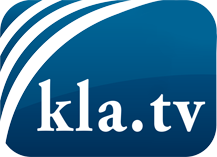 ce que les médias ne devraient pas dissimuler...peu entendu, du peuple pour le peuple...des informations régulières sur www.kla.tv/frÇa vaut la peine de rester avec nous!Vous pouvez vous abonner gratuitement à notre newsletter: www.kla.tv/abo-frAvis de sécurité:Les contre voix sont malheureusement de plus en plus censurées et réprimées. Tant que nous ne nous orientons pas en fonction des intérêts et des idéologies de la système presse, nous devons toujours nous attendre à ce que des prétextes soient recherchés pour bloquer ou supprimer Kla.TV.Alors mettez-vous dès aujourd’hui en réseau en dehors d’internet!
Cliquez ici: www.kla.tv/vernetzung&lang=frLicence:    Licence Creative Commons avec attribution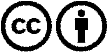 Il est permis de diffuser et d’utiliser notre matériel avec l’attribution! Toutefois, le matériel ne peut pas être utilisé hors contexte.
Cependant pour les institutions financées avec la redevance audio-visuelle, ceci n’est autorisé qu’avec notre accord. Des infractions peuvent entraîner des poursuites.